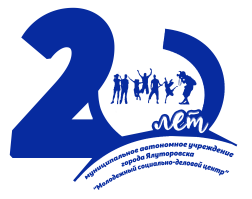 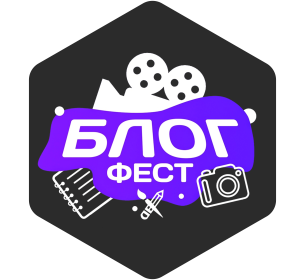 Фестиваль блогеров «БлогФест»заявка на участиеКоманда ___________________________________________________________________ Учебное заведение___________________________________________________________Руководитель команды (Ф.И.О.) _________________________________________________ « ______»_____________________2021 г.  Подпись __________________________ №Ф.И. О. участников командыДата рожденияВозраст (полных лет)Желаемое направление1.2.3.4.5.6.7.8.9.10.